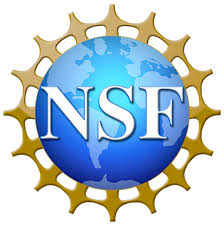 Become an NSF Program Officer! The Division of Research on Learning in Formal and Informal Settings (DRL) within the Education and Human Resources Directorate (EHR) of the National Science Foundation (NSF) announces four nation-wide searches for Program Directors.  Program Directors in DRL have an unparalleled opportunity and responsibility to ensure that NSF-funded projects are at the forefront of advancing fundamental and applied knowledge in areas of STEM education research. Candidates are expected to function effectively as a member of crosscutting and interactive teams as well as an individual contributor. Individuals from populations who are historically underrepresented in STEM fields are strongly encouraged to apply. NSF is an equal opportunity employer.Webinar: Learn More about Being an NSF Program Officer & Current Position OpeningsNovember 5, 2020; 4:00 PM ESThttps://nsf.zoomgov.com/j/1613776701?pwd=ZDFIU3dEeFJQMSswNmpZbVlqMnBjUT09Passcode: mVQN2$*Participant names will not be visible and participant video functions will be turned off.Permanent PositionsInformal STEM Education Program Officer/Director https://www.usajobs.gov/GetJob/ViewDetails/581649500Application Deadline: November 16, 2020 for one or more full time permanent program directors with expertise in research and development in informal science education, in particular for the Advancing Informal STEM Learning (AISL) program. Candidates must have a Ph.D. or Ed.D. in STEM Education, Education Research, the Learning Sciences or a STEM-related field, or fields associated with public engagement in STEM, plus after award of the Ph.D. or Ed.D., six or more years of successful research, research administration, and/or managerial experience pertinent to the position; OR a Master’s degree in STEM Education, Education Research, the Learning Sciences or a STEM-related field, or fields associated with public engagement in STEM, plus after award of the degree, eight or more years of successful research, research administration, and/or managerial experience pertinent to the positionScience or Engineering Education Program Officer/Director 
https://www.usajobs.gov/GetJob/ViewDetails/582051800Application Deadline: November 19, 2020for one or more full time permanent Program Directors with research expertise in science or engineering teaching and learning at the preK-12 level for all learners. Candidates must have a Ph.D. or Ed.D. in Science or Engineering, Science Education, Engineering Education, or a related field, plus after award of the Ph.D. or Ed.D., six or more years of successful research, research administration, and/or managerial experience pertinent to the position.Temporary/Rotator PositionsSTEM Education Equity and Inclusion Program Officer/Director https://beta.nsf.gov/careers/openings/ehr/drl/hrm-2020-1881 Application Deadline: Open Until Filledfor one or more program officers for temporary or rotating positions with research expertise in equity and inclusion in STEM and STEM learning, in formal or informal settings, particularly related to groups that have been historically underrepresented in such fields, including African Americans, Alaska Natives, American Indians, Hispanics, Native Hawaiians, and Native Pacific Islanders. DRL also seeks expertise in the interdependence of race and ethnicity, gender, English language learner status, and or disability in matters of equity and inclusion in STEM education. Applicants must have a Ph.D or Ed.D. in a STEM related field or STEM Education, plus six or more years of successful research, research administration, and/or managerial experience pertinent to the position after the award of the degree OR a Master’s degree in a STEM related field or STEM Education plus eight or more years of successful research, research administration, and/or managerial experience pertinent to the position after the award of the degree. candidates will have research and/or development expertise in equity and inclusion in STEM and STEM learning for at least one group that has been historically underrepresented in STEM.STEM Education Program Officer/Director https://beta.nsf.gov/careers/openings/ehr/drl/drl-2020-1882Application Deadline: Open Until Filledfor one or more program officers for temporary or rotating positions with research expertise in science or engineering teaching and learning at the preK-12 level for all learners. Applicants must have a Ph. D or Ed.D. in a STEM related field or STEM Education, plus after award of the Ph.D. or Ed.D., six or more years of successful research, research administration or managerial experience pertinent to the position.  Candidates must have research and/or development expertise in at least one of the following areas:Pre-K-12 math teaching and learning;Pre-K-12 science teaching and learning;Pre-K-12 computer science education;Pre-K-12 engineering education; Learning technologies and online learning; Applications of artificial intelligence to education; Education research methodology (computational, quantitative, or qualitative); Adult learning for and in the workplace STEM and STEM education policy (including implementation); or STEM learning in informal settings (e.g., museums, zoos, planetariums, nature centers, libraries, after-school and out-of-school time programs, media, maker spaces, public participation in scientific research, online and other digital activities).